198 Brink Hill Road ٠ Greentown, PA 18426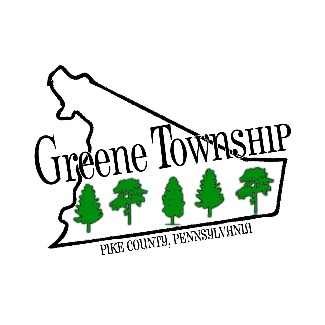 (570) 676-9325 ٠ www.greenetownship.orgREGULAR MEETING AGENDAOCTOBER 5, 2022Call to Order and Pledge of AllegianceAdopt AgendaAction on MinutesRegular Meeting – September 7, 2022Announcement of MeetingsRecognition of VisitorsSolicitorRoad ReportSEO ReportCode Enforcement ReportUnfinished BusinessShort-Term Rental OrdinanceNew BusinessPike Co. Grant for Food Pantry GeneratorGreene Township Building GeneratorSet Budget MeetingAdjournment